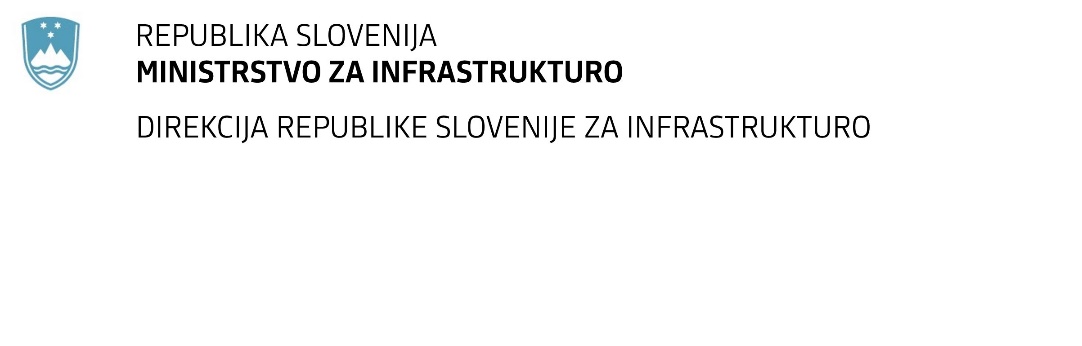 SPREMEMBA RAZPISNE DOKUMENTACIJE za oddajo javnega naročila Obvestilo o spremembi razpisne dokumentacije je objavljeno na "Portalu javnih naročil". Obrazložitev sprememb:Spremembe so sestavni del razpisne dokumentacije in jih je potrebno upoštevati pri pripravi ponudbe.Številka:43001-50/2022-01oznaka naročila:D-48/22 G   Datum:08.03.2022MFERAC:2431-22-000296/0Zalivanje reg in razpok na državnih cestah v RS v letu 2022Naročnik je v priloženem popisu del s količinami korigiral dolžine odsekov in razpok na območjih 1 in 2 v cela števila.